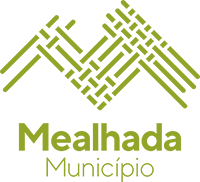 PROGRAMA DO CONCURSOANEXO IIMATRIZ DO PROJETO DE EXPLORAÇÃO DA ANTIGA DESTILARIA DO INSTITUTO DA VINHA E DO VINHO1 – DESCRIÇÃO DO PROJETO DE EXPLORAÇÃO 2 – RESPONSÁVEL PELA EXPLORAÇÃO 3 – PLANO DE RECURSOS HUMANOS4 – PLANO DE MARKETING5– PLANO DE INVESTIMENTO6 – PLANO DE FINANCIAMENTO7 – PLANO LEGAL (FORMA JURIDICA)notas explicativasExpor, de forma clara e sucinta, em que é que consiste a atividade, sintetizando os aspetos chave e mais relevantes, bem como os objetivos do projeto de exploração.Identificar a pessoa ou pessoas que vão assumir a responsabilidade pela gestão e exploração do espaço, fazendo referência, em especial, à respetiva experiência profissional ou empresarial e a sua formação relacionando estes aspetos com o negócio a desenvolver.Determinar os recursos humanos que vai necessitar e estabelecer uma política de contratação a partir de um organigrama com funções definidas para cada pessoa, seja ela sócio ou empregado.Definir o produto ou serviço a vender, definir público-alvo e como fidelizá-lo, estudar a área a abranger e estabelecer uma estratégia e dar-se a conhecer no mercado.Determinar qual irá ser o capital necessário para dar início à atividade (sobre este assunto pode consultar o site do Plano Nacional de Formação Financeira – https://www.todoscontam.pt/pt-pt/fontes-de-financiamentoDefinir as fontes de financiamento (sobre este assunto pode consultar o site do Plano Nacional de Formação Financeira – https://www.todoscontam.pt/pt-pt/fontes-de-financiamento.A forma jurídica da entidade que vai assumir exploração: empresário em nome individual ou se pretende constituir empresa.Elementos de consulta (opcional):https://eportugal.gov.pt/pt/inicio/espaco-empresa/guia-a-a-zhttps://www.iapmei.pt/getattachment/PRODUTOS-E-SERVICOS/Empreendedorismo-Inovacao/Empreendedorismo/Guias-e-Manuais-de-Apoio/CriarConsolidarPassoaPasso.pdf.aspx?lang=pt-PTAtenção: podem ser acrescentadas linhas ao presente documento, não podendo o mesmo exceder três (3) páginas. InvestimentosValor (€)Encargos de exploraçãoEquipamento básicoEquipamento informáticoMobiliárioCustos de início de atividadeCustos de divulgação                                        TOTAL       %Capital próprio       %Capital alheio       %TOTAL       %